Расписание работы онлайн-лабораторий (стартовый этап) 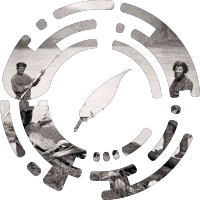 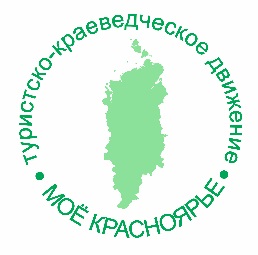 краевого конкурса исследовательских краеведческих работ среди обучающихся образовательных организаций, расположенных на территории края, активов школьных музеев, участников клубов патриотической направленности, поисково-исследовательских отрядов, детских общественных организаций, действующих на территории края(«Моё Красноярье») 24-29 января 2022 годаИнструкция по подключению к конференциям ZoomДля беспрепятственного подключения к онлайн-лабораториям необходимо идентифицировать себя:Например, «Иванов Иван_Емельяновский район».Важно! Участники с именами iPhone, Honor, Admin, User и т.п. не смогут подключиться к онлайн-лабораториям.Направление конкурсаДата и время проведения Эксперты лабораторийГеографическое краеведение, геология, экологический туризм24.01.2022(понедельник)16:00https://clck.ru/amemf26.01.2022(среда)16:00https://clck.ru/any3ZКовач Александра Игоревна, методист отдела экологического просвещения федерального государственного бюджетного учреждения «Национальный парк «Красноярские Столбы»Прохорчук Максим Викторович, доцент кафедры географии и методики обучения географии федерального государственного бюджетного образовательного учреждения высшего образования «Красноярский государственный  педагогический университет им. В.П. Астафьева», кандидат географических наукКобежикова Алена Юрьевна, методист краевого государственного бюджетного учреждения дополнительного образования «Красноярский краевой центр туризма и краеведения», инструктор детско-юношеского туризмаПахитов Василий Андреевич, методист краевого государственного бюджетного учреждения дополнительного образования «Красноярский краевой центр туризма и краеведения», инструктор детско-юношеского туризмаИсторическое краеведение, военная история24.01.2022(понедельник)18:00https://clck.ru/amepy27.01.2022(четверг)17:30https://clck.ru/amet5Гергилева Алла Ивановна, заместитель руководителя департамента развития магистратуры и дополнительного профессионального образования федерального государственного автономного образовательного учреждения высшего образования «Сибирский федеральный университет», кандидат исторических наук, доцентХаит Надежда Леонидовна, доцент кафедры истории России Гуманитарного института федерального государственного автономного образовательного учреждения высшего образования «Сибирский федеральный университет», кандидат исторических наукЭтнография, культурология, топонимика25.01.2022(вторник)16:00https://clck.ru/amejGКолесник Мария Александровна, доцент кафедры культурологии и искусствоведения Гуманитарного института федерального государственного автономного образовательного учреждения высшего образования «Сибирский федеральный университет», кандидат культурологииРодословие, земляки, люди25.01.2022(вторник)19:00https://clck.ru/amx2z27.01.2022(четверг)19:15https://clck.ru/amevSВНИМАНИЕ!!!состоится 29.01.2022 в 14.00Кузьменко Александра Сергеевна, начальник отдела развития науки и высшего образования министерства образования Красноярского края, доцент кафедры истории России Гуманитарного института федерального государственного автономного образовательного учреждения высшего образования «Сибирский федеральный университет», кандидат исторических наукДедик Алёна Владимировна, старший научный сотрудник лаборатории археологии Енисейской Сибири федерального государственного автономного образовательного учреждения высшего образования «Сибирский федеральный университет»Антропология, археология, социология, психология28.01.2022(пятница) 14:30https://clck.ru/amezdМакаров Николай Поликарпович, специалист краевого государственного бюджетного учреждения культуры «Красноярский краевой краеведческий музей», кандидат исторических наукДедик Алёна Владимировна, старший научный сотрудник лаборатории археологии Енисейской Сибири федерального государственного автономного образовательного учреждения высшего образования «Сибирский федеральный университет»